Исх. № 21-01-14/11506-И от 25.11.2022№ 1064 от 24.11.2022              Астана қаласы                                                                                                          город Астана          «Мемлекеттік мүлік туралы» Қазақстан Республикасы Заңының                           148-бабына, Қазақстан Республикасы Ұлттық экономика министрінің                        2015 жылғы 20 ақпандағы № 113 бұйрығымен бекітілген шаруашылық жүргізу құқығындағы мемлекеттік кәсіпорындарда байқау кеңесін құру қағидаларын, байқау кеңесінің құрамына сайланатын адамдарға қойылатын талаптарды, сондай-ақ байқау кеңесінің мүшелерін конкурстық іріктеу және олардың өкілеттігін мерзімінен бұрын тоқтату қағидаларына (Нормативтік құқықтық актілерді мемлекеттік тіркеу тізімінде № 10503 болып тіркелген), Қазақстан Республикасы Денсаулық сақтау министрлігінің «Қазақ дерматология және инфекциялық аурулар ғылыми орталығы» шаруашылық жүргізу құқығындағы республикалық мемлекеттік кәсіпорнының байқау кеңесінің мүшелерін конкурстық іріктеуді өткізу жөніндегі конкурстық комиссия отырысының                2022 жылғы 14 қарашадағы хаттамасына сәйкес БҰЙЫРАМЫН:Осы бұйрыққа қосымшаға сәйкес Қазақстан Республикасы Денсаулық сақтау министрлігінің «Қазақ дерматология және инфекциялық аурулар ғылыми орталығы» шаруашылық жүргізу құқығындағы республикалық мемлекеттік кәсіпорнының байқау кеңесінің құрамы бекітілсін.Қазақстан Республикасы Денсаулық сақтау министрлігінің Персоналды басқару департаменті осы бұйрықтан туындайтын шараларды қабылдасын.Осы бұйрықтың орындалуын бақылау Қазақстан Республикасы Денсаулық сақтау министрлігінің аппарат басшысы Б.С. Әбділдинге жүктелсін.Осы бұйрық тиісті саланың уәкілетті органының шешімі болып табылады және қол қойылған күнінен бастап күшіне енеді.Қазақстан Республикасының Денсаулық сақтау министрі	 	 			      А. ҒиниятПодписано24.11.2022 19:04 Гиният АжарПодпись канцелярии25.11.2022 12:54 ИСАБАЕВА ГУЛЖАМИПодпись руководителя25.11.2022 12:38 ЖОЛМАНОВ АЙДОС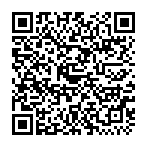 Қазақстан Республикасы Денсаулық сақтау министрлігінің «Қазақ дерматология және инфекциялық аурулар ғылыми орталығы» шаруашылық жүргізу құқығындағы республикалық мемлекеттік кәсіпорнының байқау кеңесінің құрамын бекіту туралы